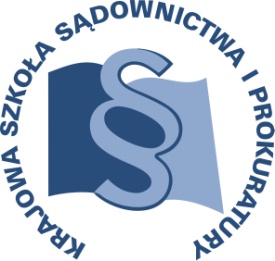 OSU –III-401-12 /2016					Lublin, 8 stycznia 2016 r.U3/A/16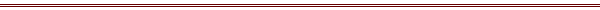 P R O G R A MSZKOLENIA DLA KURATORÓW SĄDOWYCH Z OBSZARU APELACJI BIAŁOSTOCKIEJ, LUBELSKIEJ, RZESZOWSKIEJ, WARSZAWSKIEJTEMAT SZKOLENIA:„Wybrane zagadnienia z metodyki pracy kuratora sądowego i rodzinnego kuratora sądowego”DATA I MIEJSCE:14 – 16 marca 2016 r.		Krajowa Szkoła Sądownictwa i Prokuraturyul. Krakowskie Przedmieście 6220-076 Lublin					Zakwaterowanie: 					Informacja zostanie podana w późniejszym terminie.ORGANIZATOR:Krajowa Szkoła Sądownictwa i ProkuraturyOśrodek Szkolenia Ustawicznego i Współpracy MiędzynarodowejKrakowskie Przedmieście 62, 20 - 076 Lublintel. 81 440 87 10								fax. 81 440 87 11OSOBY ODPOWIEDZIALNE ZE STRONY ORGANIZATORA:merytorycznie: 					organizacyjnie:prokurator dr Elżbieta Rojowska 		inspektor Katarzyna Kowalskatel. 81 458 37 54 				tel. 81 458 37 44e-mail: e.rojowska@kssip.gov.pl		e-mail: k.kowalska@kssip.gov.pWYKŁADOWCY:Elżbieta Matyasik 	wizytator ds. rodzinnych i nieletnich Sądu Okręgowego w Gliwicach; sędzia z wieloletnim doświadczeniem szkoleniowym.Alina Prusinowska-Marekmgr profilaktyki społecznej i resocjalizacji UW, kurator specjalista w III Zespole Kuratorskiej Służby Sądowej w SR Grodzisku Mazowieckim, superwizor w zakresie przeciwdziałania przemocy - certyfikat nr 47 nadany przez Instytut Psychologii Zdrowia Polskiego Towarzystwa Psychologicznego, specjalista  w zakresie pomocy ofiarom przemocy w rodzinie - certyfikat nr 21  nadany przez Instytut Psychologii Zdrowia Polskiego Towarzystwa Psychologicznego, członek Rady ds. Przeciwdziałania Przemocy przy Państwowej Agencji Rozwiązywania Problemów Alkoholowych, mediator, laureatka wyróżnienia  "Złoty Telefon" 2007, członek honorowy Koalicji na rzecz Rodzinnej Opieki Zastępczej.Marek Grondas 	Specjalista terapii uzależnień, kierownik Poradni Profilaktyki, Leczenia i Terapii Uzależnień Stowarzyszenia Monar w Łodzi, superwizor Stowarzyszenia Monar, Pełnomocnik Zarządu Głównego Stowarzyszenia Monar ds. Leczenia, Terapii i Rehabilitacji, autor i trener programów szkoleniowych w obszarze psychoedukacji, pracy wychowawczej i psychokorekcyjnej, wykładowca w Uniwersytecie Łódzkim. Autor ok. 40 artykułów i książek z zakresu edukacji obywatelskiej, umiejętności wychowawczych i profilaktyki.Zajmuje się psychoterapią indywidualną, grupową i rodzinną, prowadzi szkolenia i konsultacje dla rodziców, nauczycieli, pracowników socjalnych, kuratorów sądowych, wychowawców placówek opiekuńczo-wychowawczych, superwizje dla zespołów merytorycznych.Hanna MichalskaPsycholog, Dyrektor Poradni Psychologiczno-Pedagogicznej w Mińsku Mazowieckim nauczyciel dyplomowany, mediator rodzinny i sądowy, trener, członek Polskiego Towarzystwa Psychologicznego.Zajęcia prowadzone będą w formie wykładu i seminariumPROGRAM SZCZEGÓŁOWYPONIEDZIAŁEK 	14 marca 2016 r.od godz. 12.00		zakwaterowanie uczestników w hotelu14.30 – 15.30		lunch ( w KSSiP)15.30 – 17.45	Postępowanie kuratora sądowego z osobami stosującymi dopalacze	Prowadzenie – Marek Grondas18.00 			kolacja ( w hotelu)WTOREK	 15 marca 2016 r.7.00 – 8.00 	śniadanie (w hotelu)9.00 – 10.30 	Udział kuratora w wykonywaniu orzeczeń  o kontaktach rodzica z małoletnim lub osobą podlegające opiece – aspekty prawneProwadzenie – Elżbieta Matyasik10.30 – 10.45 	przerwa na kawę lub herbatę10.45 – 12.15 	Udział kuratora w wykonywaniu orzeczeń  o kontaktach rodzica z małoletnim lub osobą podlegające opiece – aspekty prawneProwadzenie – Elżbieta Matyasik12.30 – 13.30		lunch (w KSSiP)13.30 – 15.45	Udział kuratora w wykonywaniu orzeczeń  o kontaktach rodzica z małoletnim lub osobą podlegające opiece – aspekty psychologiczneProwadzenie – Hanna Michalska15.45 – 16.00 	przerwa na kawę lub herbatę16.00 – 17.30 	Rola kuratora sądowego  w resocjalizacji osób z zaburzeniami osobowości i chorymi psychicznieProwadzenie – Hanna Michalska18.00				kolacja (w hotelu)ŚRODA 	16 marca 2016 r.7.00 – 8.00			śniadanie (w hotelu)8.30 – 10.00	Zapobieganie przemocy w rodzinie  Prowadzenie – Alina Prusinowska-Marek10.00 – 10.15		przerwa na kawę lub herbatę10.15 – 11.45	Zapobieganie przemocy w rodzinie  Prowadzenie – Alina Prusinowska-Marek12.00 – 13.00		lunch (w KSSiP)Program szkolenia dostępny jest na Platformie Szkoleniowej KSSiP pod adresem:http://szkolenia.kssip.gov.pl/login/ oraz na stronie internetowej KSSiP pod adresem: www.kssip.gov.plZaświadczenie potwierdzające udział w szkoleniu generowane jest za pośrednictwem Platformy Szkoleniowej KSSiP. Warunkiem uzyskania zaświadczenia jest obecność na szkoleniu oraz uzupełnienie znajdującej się na Platformie Szkoleniowej anonimowej ankiety ewaluacyjnej (znajdującej się pod programem szkolenia) dostępnej w dniach od 17.03.2016 r. do 17.04.2016 r. Po uzupełnieniu ankiety zaświadczenie można pobrać i wydrukować z zakładki 
„moje zaświadczenia”.Zastępca DyrektoraKrajowej Szkoły Sądownictwa i Prokuraturyds. Szkolenia Ustawicznego i WspółpracyMiędzynarodowej/-/sędzia Adam Czerwiński